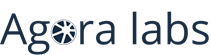 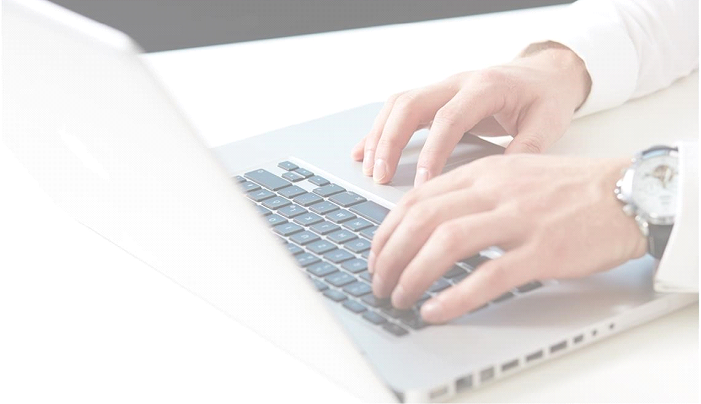 API AGORA LABSDeveloper guideif you have any question send an email to:support@agoraplus.com Document revision historyTable of contents1 Warranty repair intervention processThe warranty repair process involves the following entities:Contact center (optional)ConsumerService centerAgoraDèLonghiand includes the following phases:Work order management ( ref 1.0 Work order management (optional))Repair management ( ref. 1.1 Repair management )Warranty intervention management ( ref. 1.2 Warranty intervention management ) /Replacement management ( ref. 1.3 Replacement management )Invoicing management ( ref. 1.4 Invoicing management )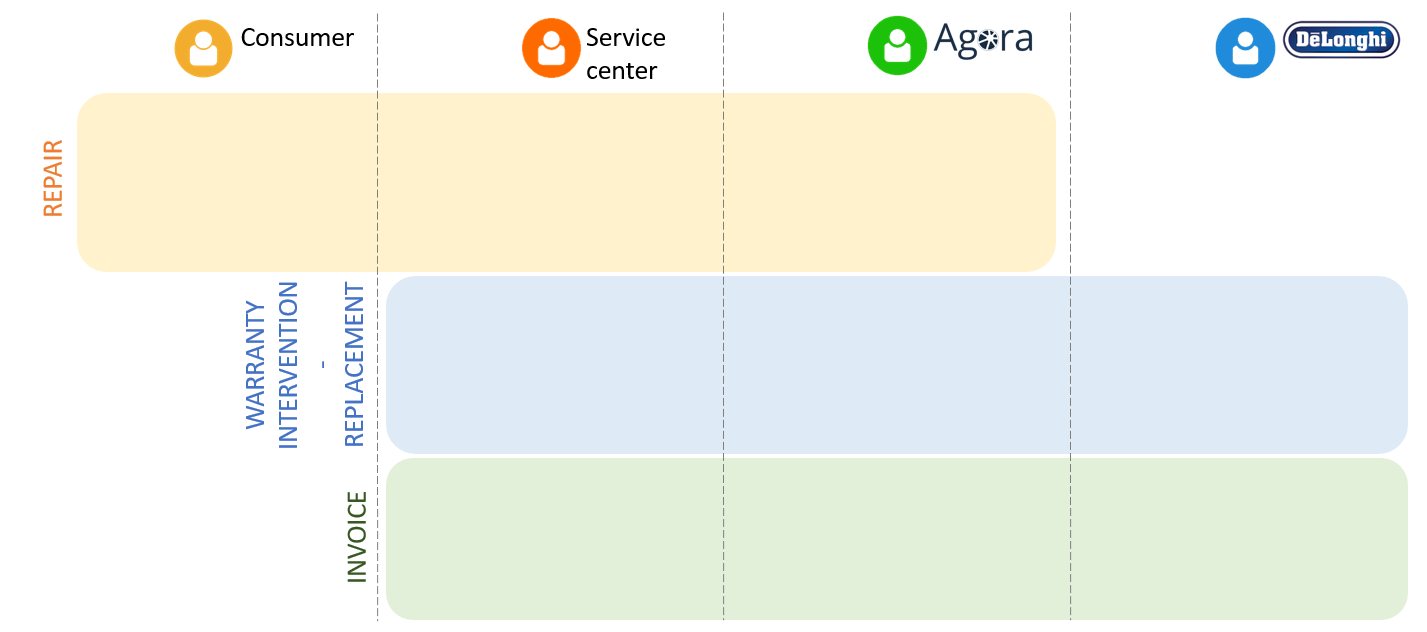 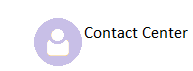 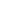 1.0 Work order management (optional)When the contact center agent receives a repair request for a product, he/she creates a work order through the CRM, specifying the consumer information and the product information. Then the contact center agent can either not assign or assign the work order to a service center which can accept or refuse it.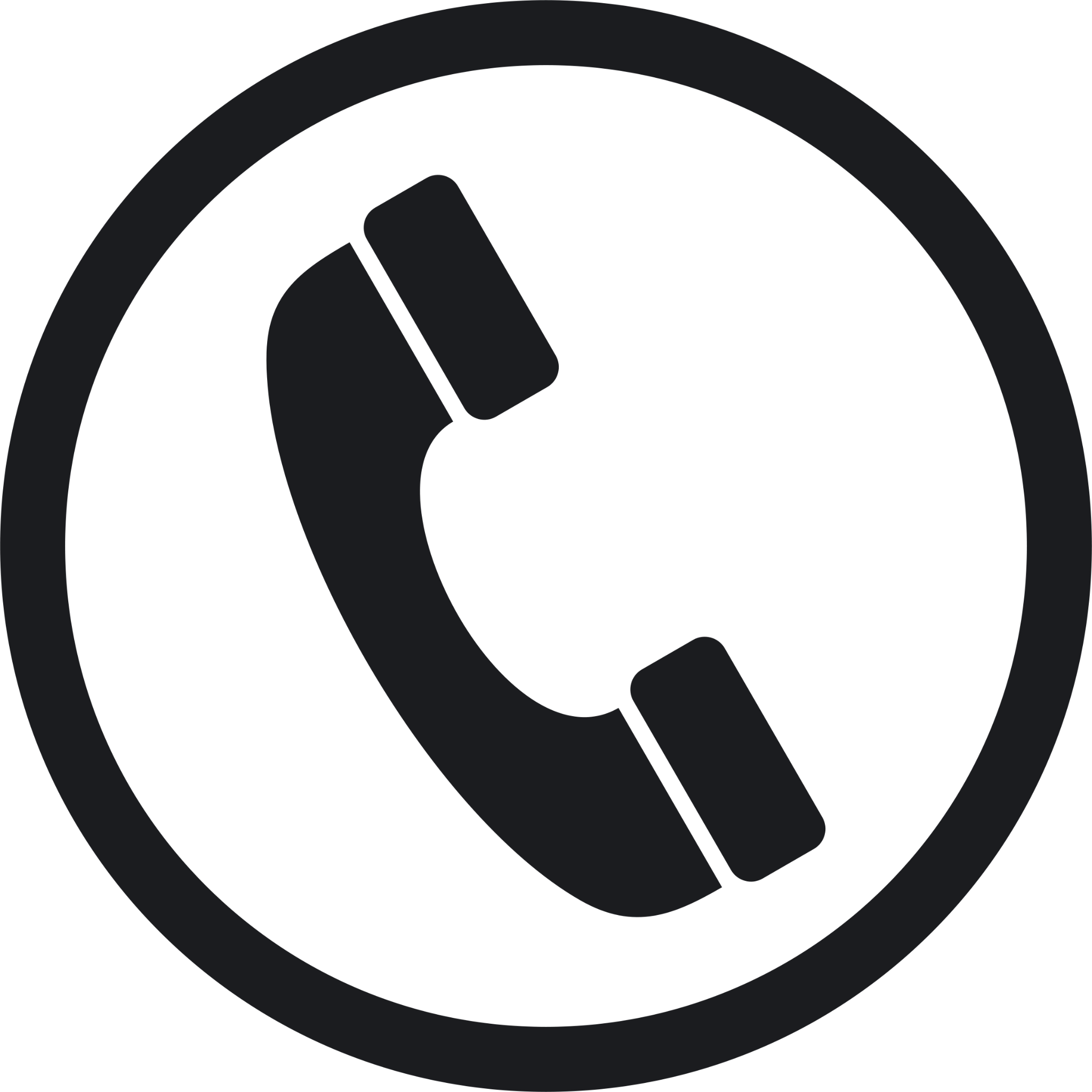 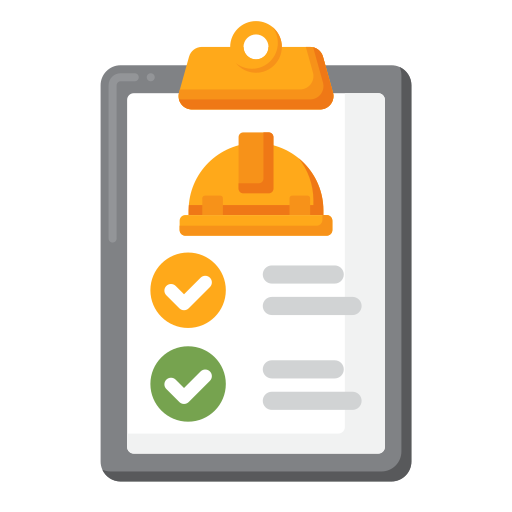 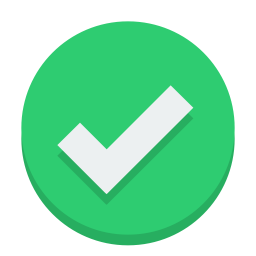 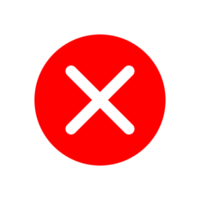 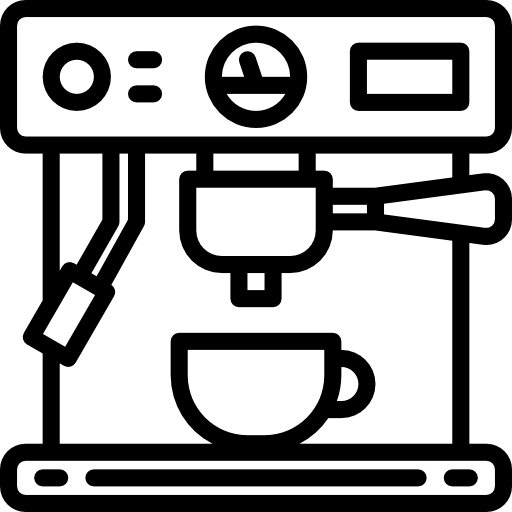 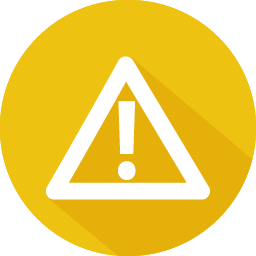 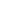 1.0.1 Work order work cycle analysisThe work order work cycle is composed by the following statuses: 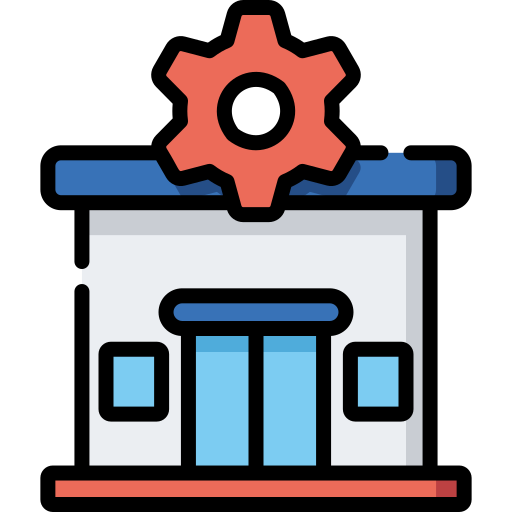 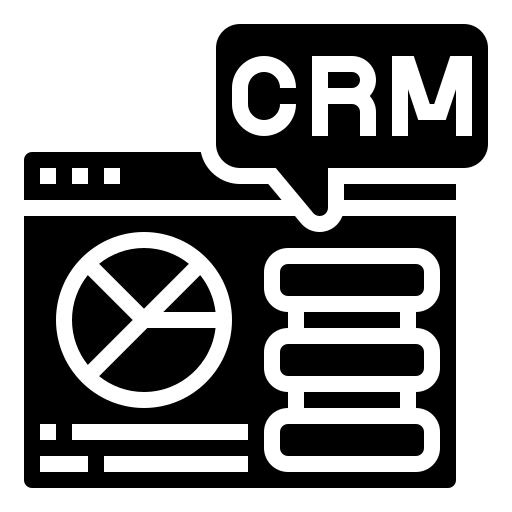 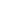 1.0.1.1 CreatedThis is the initial status of the work order and represents the creation of a new work order through the CRM.1.0.1.2 AssignedThis is the status following the creation of the work order, in which it is assigned to the service center.1.0.1.3 AcceptedThis is the status following the assignation, in which the service center accepts the work order.1.0.1.4 RefusedThis is the status following the assignation, in which the service center refuses the work order.1.0.2 Work order cycle analysis in AgoraThe Work order work cycle is composed by the following statuses: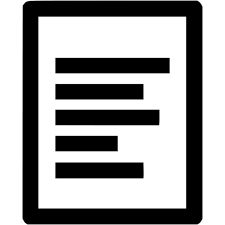 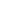 1.0.2.1 NewThis is the initial status automatically assigned by Agora when the Work order is created. ( ref.  1.0.1.1 Created )1.0.2.2 AssignedThis is the status assigned by Agora automatically when the Work order is assigned to a service center. ( ref. 1.0.1.2 Assigned )1.0.2.3 AcceptedThis is the status assigned by Agora automatically when the Work order is accepted by the service center. ( ref. 1.0.1.3 Accepted )1.0.2.4 RefusedThis is the status assigned by Agora automatically when the Work order is refused by the service center.  ( ref. 1.0.1.4 Refused )1.0.3 Accepting a work orderWhen the service center accepts to repair the product, you need to:accept a Work orderweb API [ Not fulfilled, it must be manually accepted by the service center in Agora ]NOTEAfter the acceptance of the work order, Agora automatically creates the associated Repair file assigning the 100 "Work order accepted" status code. ( ref. 1.1.2.1 Work order accepted (code 100) )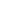 MANDATORYWhen a Repair file is created by Agora automatically, you must not create it ( ref. 1.1.3 Creating a Repair file ) but only update it. ( ref. 1.1.4 Updating a Repair file ) and the repair created in the service center’s aftersale software MUST contain the MissionOrder which is the link with the Agora Repair file  SUGGESTIONYou should download the Repair file from Agora in order to fill some repair fields automatically in the service center’s aftersale software. ( ref. 1.1.7 Downloading a Repair file ) Before downloading the repair file you must make the MissionOrder information typed by the service center manually in its afersale software.1.0.4 Refusing a work orderWhen the service center refuses to repair the product, you need to:refuse a Work orderweb API [ Not fulfilled, it must be manually refused by the service center in Agora ]1.1 Repair managementWhen the service center receives a repair request for a product it must keep track of the related "repair status" changes in its aftersales software and transmits this information to Agora. In Agora the repair activity is represented by the entity called Repair file which could be created by Agora if the work order data flow has been implemented ( ref 1.0 Work order management (optional) ) otherwise it must be created by the service center. 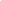 1.1.1 Repair work cycle analysisThe repair work cycle is composed by the following statuses: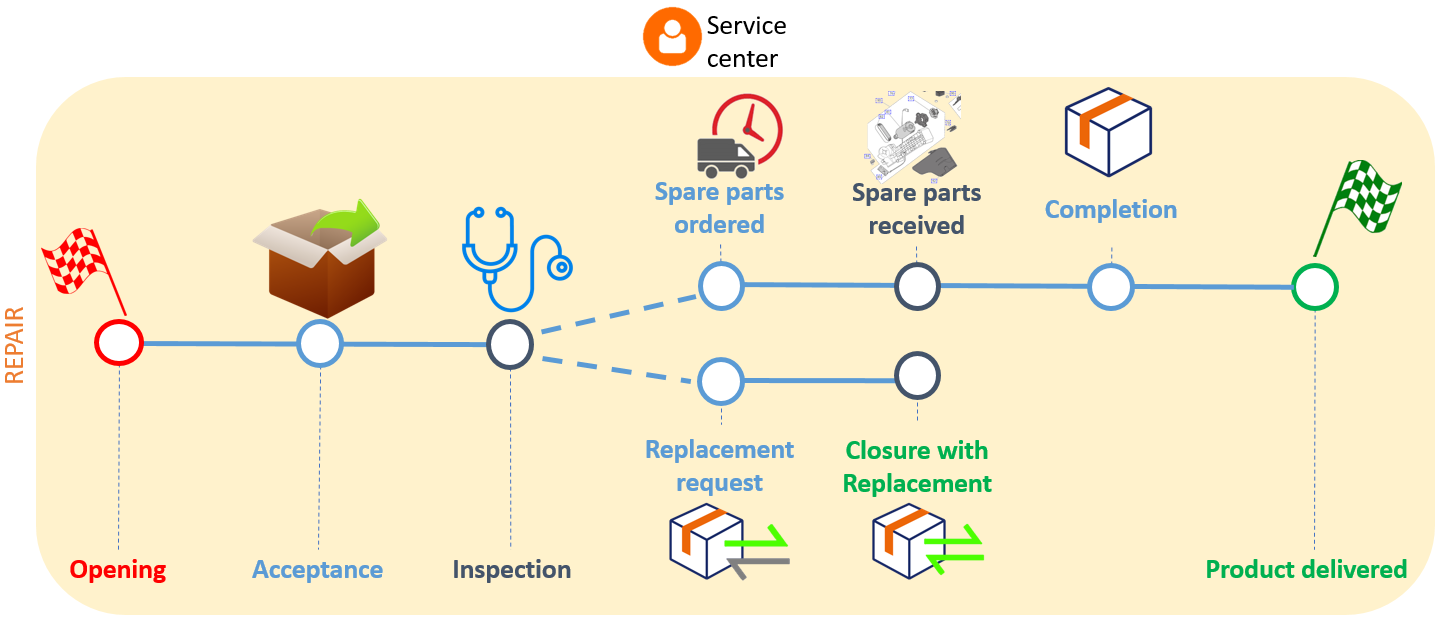 1.1.1.1 OpeningThis is the initial status of the repair process and represents the creation of a new repair intervention in the aftersales software of the service center.1.1.1.2 AcceptanceThis is the status following the opening of the repair, in which the service center receives the product to repair.1.1.1.3 InspectionThis is the status following the acceptance, in which the service center inspects the product to repair.1.1.1.4 Spare parts orderedIf spare parts are needed, this is the repair status in which the service center is waiting for the spare parts to proceed with the repair.1.1.1.5 Spare parts receivedThis is the status in which the service center - after receiving the spare parts ordered - starts the repair.1.1.1.6 CompletionThis is the status following the repair activity and the service center has completed the repair.1.1.1.7 Product deliveredThis is the final status of the process and represents the delivery of the repaired product to the consumer.1.1.1.8 Replacement requestIf the repair is not possible, the service center requests a product replacement.1.1.1.9 Closure with replacement This is the status following the replacement request in which the product replacement request has been accepted by the manufacturer.1.1.2 Repair work cycle analysis in AgoraA Repair file is characterized by:a status related to the repair work cyclea step that can be "In progress" - when the Repair file is editable - or "Closed" when the Repair file is  no longer editable.The Repair file work cycle is composed by the following statuses: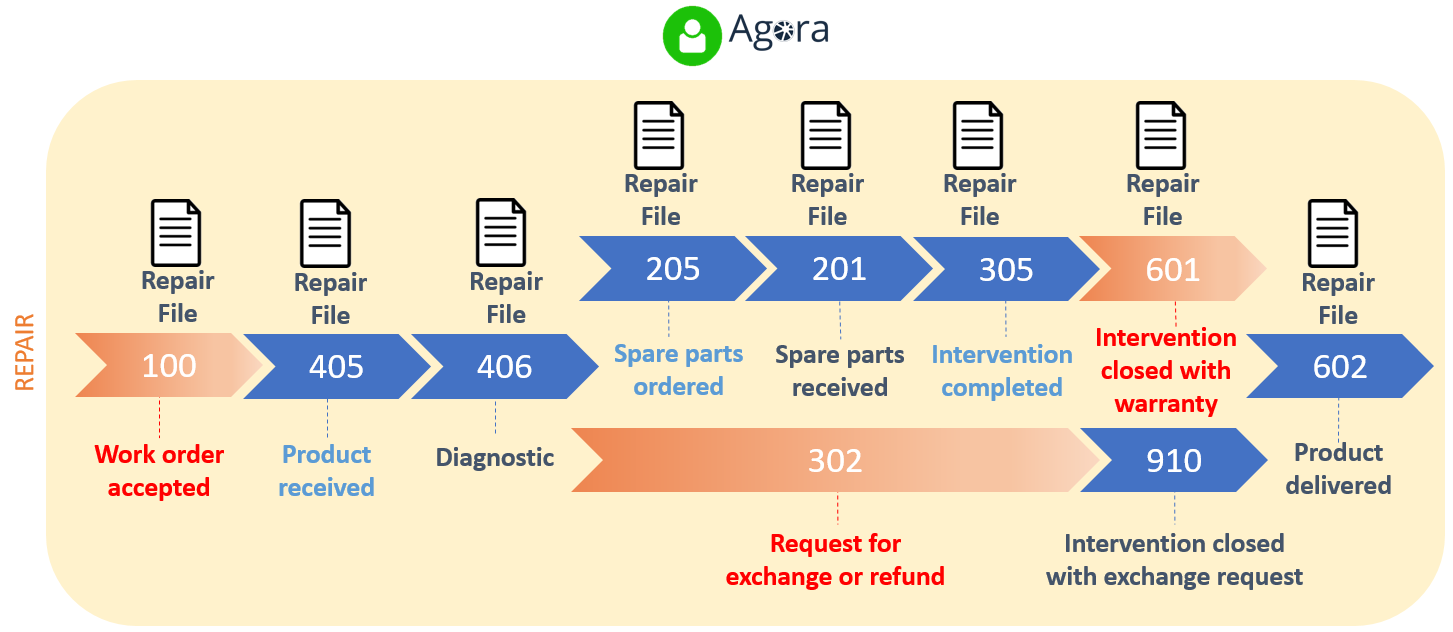 1.1.2.1 Work order accepted (code 100)This is the initial status automatically assigned by Agora when the Repair file is created. ( ref.  1.1.1.1 Opening )1.1.2.2 Product received (code 405)This is the status to send to Agora when the product is received from the consumer. ( ref. 1.1.1.2 Acceptance )1.1.2.3 Diagnostic (code 406)This is the status to send to Agora when an inspection is carried out. ( ref. 1.1.1.3 Inspection )1.1.2.4 Spare parts ordered (code 205)This is the status to send to Agora when the service center is waiting for the spare parts. (ref. 1.1.1.4 Spare parts ordered )1.1.2.5 Spare parts received (code 201)This is the status to send to Agora when the service center  - after receiving the spare parts ordered - can start the repair. ( ref.  1.1.1.5 Spare parts received )1.1.2.6 Intervention completed (code 305)This is the status to send to Agora when the repair is completed. ( ref. 1.1.1.6 Closure )1.1.2.7 Intervention closed with warranty intervention (code 601)This is the status assigned by Agora automatically when the Warranty report is created. This entity will be discussed in the paragraph related to warranty repairs. ( ref.  1.2.2 Creating a Warranty report )Warning: When the repair shifts to the 601 "Intervention closed with warranty” status code, the Repair file is no longer editable and its step changes from "In Progress" to "Closed".Note: The only envisaged exception allowing you to edit the Repair file - despite the step of the Repair file is "Closed" - is the change to the 602 "Product delivered” status code. The goal of this exception is for the Repair Center to be able to invoice the warranty intervention without having to wait for the product delivery and then successfully move on to the final status.1.1.2.8 Product delivered (code 602)This is the status to send to Agora when the repaired (or replaced) product is delivered to the consumer. ( ref. 1.1.1.7 Product delivered )1.1.2.9 Request for exchange or refund (code 302)This is the status assigned by Agora automatically when the replacement request is created. This entity will be discussed in the paragraph related to the replacements. ( ref. 1.3.2 Creating an Exchange request )1.1.2.10 Intervention closed with exchange request (code 910)This is the status to send when there is a replacement under warranty, in this case it is also necessary to send the closure of the repair. ( ref.  1.1.1.9 Closure with replacement )Warning: When the 910 "Intervention closed with exchange request” status code is sent, the Repair file is no longer editable and its step has to be changed from "In Progress" to "Closed". ( ref. 1.3.4 Evaluating an Exchange request )Note: The only envisaged exception allowing you to edit the Repair file - despite the step of the Repair file is "Closed" - is the change to the 602 "Product delivered” status. The goal of this exception is for the Repair Center to be able to invoice the replacement without having to wait for the product delivery and then successfully move on to the final status.1.1.3 Creating a Repair fileWhen the service center inserts a new repair into its aftersales software, you need to:create the Repair file in Agoraweb API [ /api/repair/createrepair ]NOTEWhen the Repair file is created, Agora automatically assigns the 100 "Work order accepted” status code to the repair file.MANDATORYWhen a Repair file is created by Agora automatically ( ref. 1.0 Work order management (optional) ), you must not create it but only update it. ( ref. 1.1.4 Updating a Repair file ) and the repair created in the service center’s aftersale software MUST contain the MissionOrder which is the link with the Agora Repair file  SUGGESTIONYou should download the Repair file from Agora in order to fill some Repair fields automatically in the service center’s aftersale software. ( ref. 1.1.7 Downloading a Repair file ) Before downloading the repair file you must make the MissionOrder information typed by the service center manually in its afersale software.1.1.4 Updating a Repair fileWhen the repair work cycle status progress, you need to:update the Repair file in Agora by sending the desired statusweb API [ /api/repair/updaterepair ]1.1.5 Closing a Repair file without warranty interventionWhen  a repair must be closed without any warranty intervention, you need to:update the information about the Repair file in Agora by sending the 903 "Intervention out of warranty, directly invoiced to consumer” status code, adding a short note if needed, and filling in the "CLOSED" step (field StatusCode)web API [ /api/repair/updaterepair ]Example{    "ManufacturerId": {ManufacturerId},    "MissionOrder": {MissionOrder},    "StateNatures": [        {            "Code": "903",             "Comment": {Note}        }    ],    "StatusCode": "CLOSED"}1.1.6 Closing a Repair file created by mistakeWhen it is necessary to close a repair created by mistake, you need to:update the information of the Repair file in Agora by sending the 905 "Other” status code, adding a short note if needed, and filling in the "CLOSED" step (field StatusCode)web API [ /api/repair/updaterepair ]Example{    "ManufacturerId": {ManufacturerId},    "MissionOrder": {MissionOrder},    "StateNatures": [        {            "Code": "905",            "Comment": {Note}        }    ],    "StatusCode": "CLOSED"}1.1.7 Downloading a Repair fileWhen the service center accepts the Work order, you should to:download the Repair file data from Agora to fill all product and customer’s information and in the service centre’s aftersales software.web API [ /api/repair/printrepairfilehistory ]1.2 Warranty intervention managementAt the end of the repair, if the product is under warranty, the service center transfers to DèLonghi through Agora API the Warranty intervention report containing the repair information, labor costs and spare parts used. In Agora, the warranty intervention report is represented by the entity called Warranty report.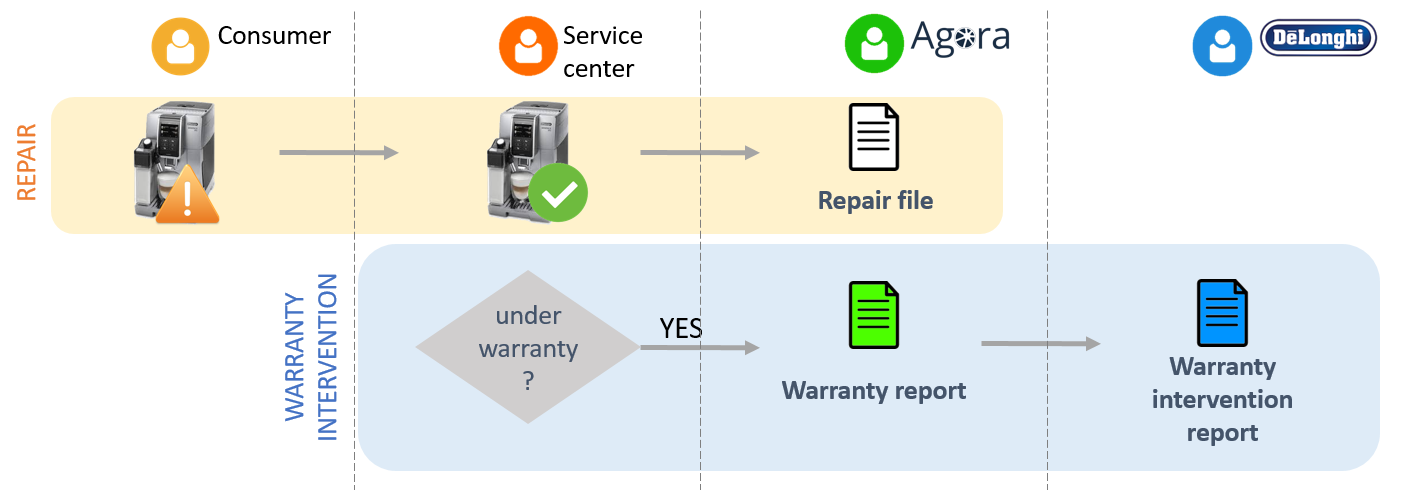 1.2.1 Warranty report work cycle analysis The Warranty report work cycle is composed by the following statuses: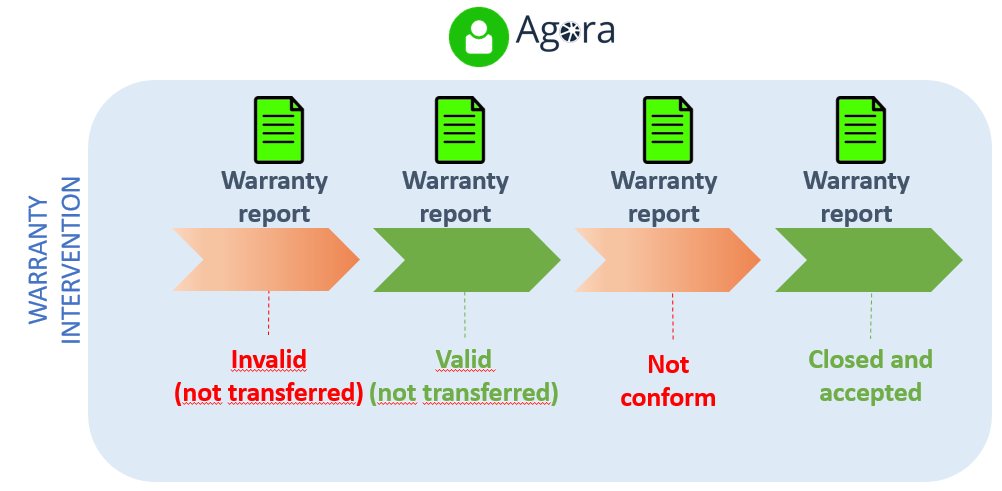 1.2.1.1 Invalid (not transferred) This status means that the Warranty report has not been validated by Agora as one or more data are missing and / or incorrect. A Warranty report in this state must be updated to be valid for Agora and can be transferred from the service center to DèLonghi.1.2.1.2 Valid (not transferred)This status means that the Warranty report has been validated by Agora. A Warranty report in this state can be transferred from the service center to DèLonghi.1.2.1.3 Not conformThis status means that the transferred Warranty report has been validated by DèLonghi as one or more data are missing and / or incorrect. Such Warranty report must be updated and then once more transferred to DèLonghi.1.2.1.4 Closed and acceptedThis status means that the Warranty report has been transferred and validated by DèLonghi.1.2.2 Creating a Warranty reportAfter repairing a product under warranty, the following steps must be performed in the following order:update the Repair file by sending the 305 "Intervention completed” status codeweb API [ /api/repair/updaterepair ]create the Warranty reportweb API  [ /api/repair/createwarrantyclaim ]NOTEAfter the creation of the Warranty report, Agora automatically updates the status of the related Repair file to the 601 "Closed with warranty intervention" status code ( ref. 1.1.2.7 Intervention closed with warranty intervention (code 601) )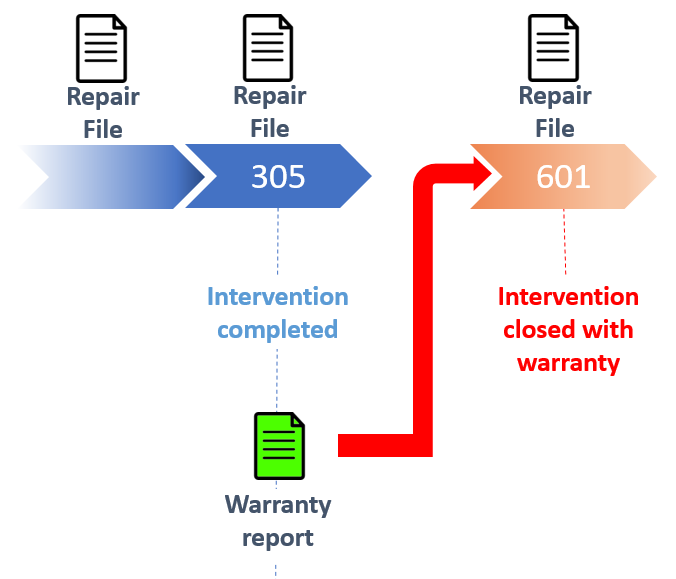 1.2.3 Transferring a Warranty report to DèLonghiIt is possible to transfer a Warranty report to DèLonghi, if validated by Agora, when it is created or later on. In both cases you need to:set to true the value of the transferIfValid parameter in the URL web API [ /api/repair/createwarrantyclaim ]web API [ /api/repair/updatewarrantyclaim ]NOTEAll Warranty reports that have this attribute set to true in Agora are sent from Agora to DèLonghi with a scheduled job, on a daily basis.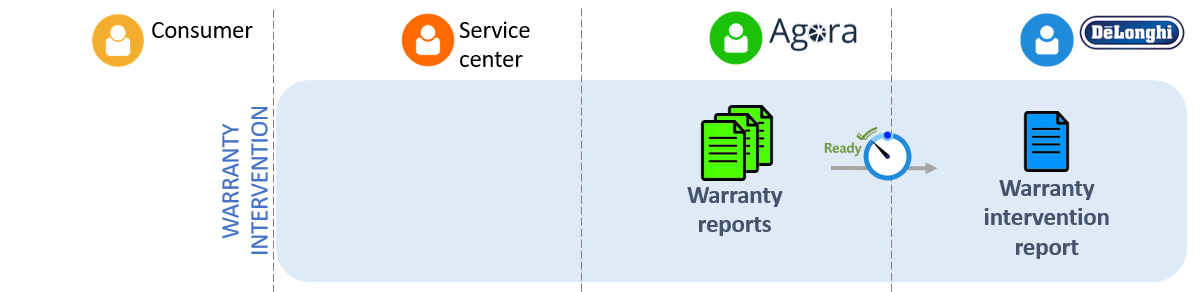 1.2.4 Checking the status of a Warranty report transferred to DèLonghiTo find out the result of the transfer to DèLonghi, you need to:check the status of the Warranty reportweb API [ /api/repair/getwarrantyclaims ]1.2.4.1 Summary table of the Warranty report status returned by the API1.2.5 Updating a Warranty reportUpdating  the Warranty report is necessary when it has the following statuses:Invalid (not transmitted): there are errors in the creation phase (the message with the error is quoted in the Agora response)Not conform: the warranty intervention report has not been created by Dèlonghi due to incorrect or missing dataIn such cases, the Warranty report must be corrected by the service center before it is forwarded to DèLonghi. To correct the error:update the Warranty report web API [ /api/repair/updatewarrantyclaim ]update the Repair file by sending the 601 "Intervention closed with warranty” status codeweb API [ /api/repair/updaterepair ] NOTEAfter the creation of the Warranty report , Agora has automatically updated the status of its Repair file from the 305 "Intervention completed” status code - that is the last status sent by the service center - to the 601 "Intervention closed with warranty” status code.1.2.6 Delivery of a product to the consumer after recording a Warranty reportWhen the product is delivered to the consumer and the Repair file has the 601 "Intervention closed with warranty" status code, it is possible to upgrade the Repair file status. To do this:update the Repair file by sending the 602 "Product delivered” status code web API [ /api/repair/updaterepair ]1.3 Replacement managementIf the product is a non-repairable one, the service center sends the request to DèLonghi through Agora to have the product replaced under warranty. If the request is accepted, Agora sends the Warranty Intervention Report to DèLonghi containing the repair information and labor costs. In Agora, the replacement request is represented by the entity called Exchange request.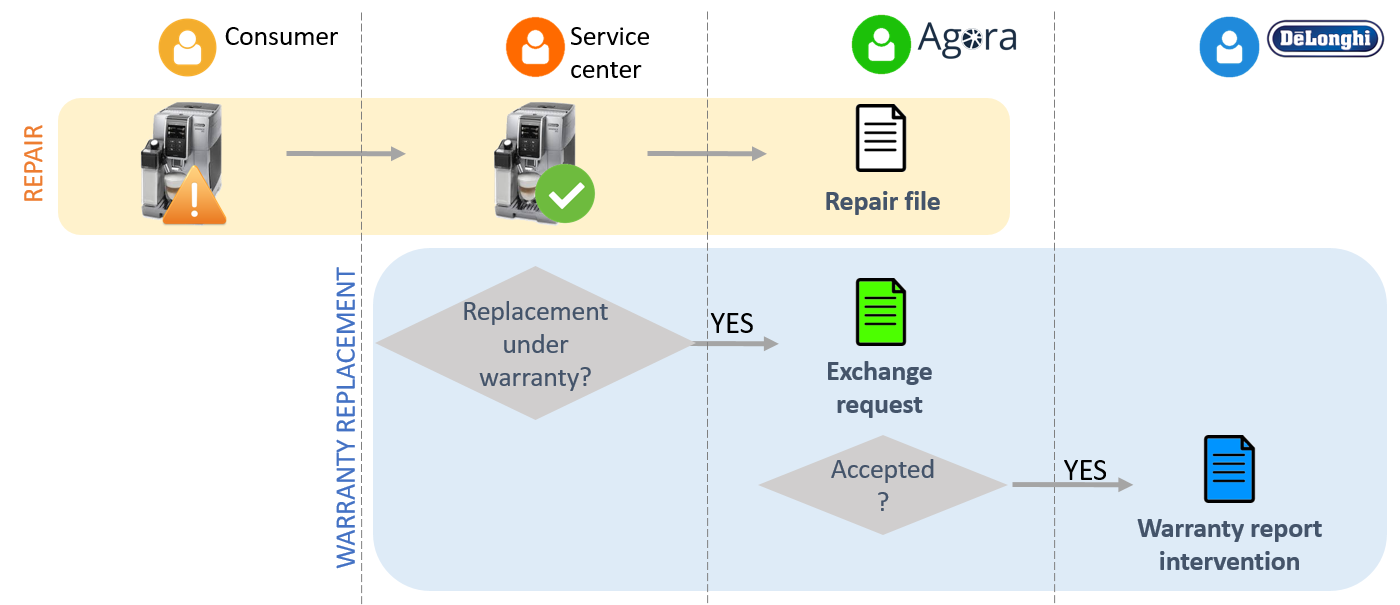 1.3.1 Exchange request work cycle analysisThe Exchange request work cycle is composed by the following statuses: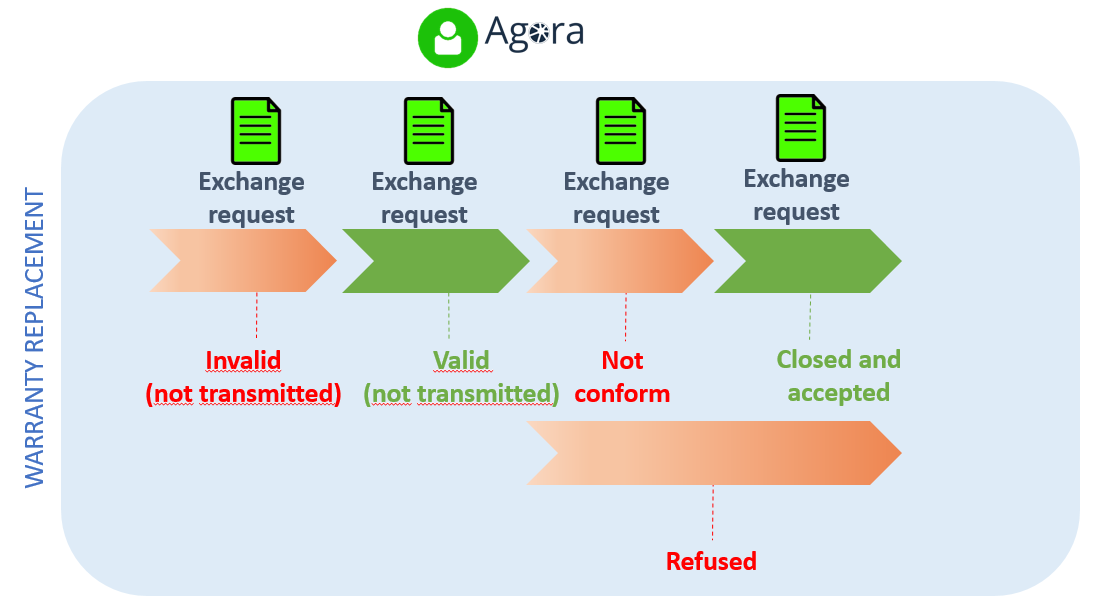 1.3.1.1 Invalid (not transmitted)This status means that the Exchange request has not been validated by Agora as one or more data are missing and / or incorrect. Such Exchange request in this state must be updated to be valid for Agora and can be transferred from the service center to DèLonghi.1.3.1.2 Valid (not transmitted)This status means that the Exchange request has been validated by Agora. An Exchange request in this state can be transferred from the service center to DèLonghi1.3.1.3 Not conformThis status means that the transferred Exchange request has not been validated by DèLonghi as one or more data are missing and / or incorrect. Such Exchange request must be updated and then once more transferred to DèLonghi.1.3.1.4 AcceptedThis status means that the transferred Exchange request is considered valid by DèLonghi.1.3.1.5 RefusedThis status means that the Exchange request has been rejected by DèLonghi.1.3.2 Creating an Exchange requestWhen a repair is not possible and a replacement must be requested, you need to:create an Exchange requestweb API [ Not fulfilled, it must be manually created by the service center in Agora ]NOTEAfter the creation of an Exchange request, Agora automatically updates the related Repair file status to the 302 "Request for exchange or refund" status code ( ref. 1.1.2.9 Request for exchange or refund (code 302) )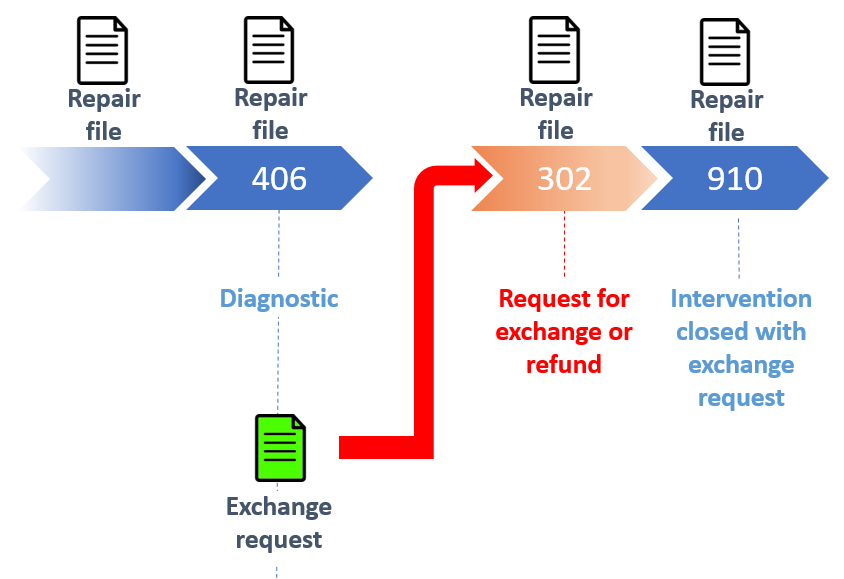 1.3.3 Transferring an Exchange request When the request is complete and can be transferred to DèLonghi for acceptance, you need to:transfer the Exchange request web API [ Not fulfilled, it must be manually created by the service center in Agora ]1.3.4 Evaluating an Exchange request When DéLonghi receives an exchange request, it can be evaluated as:Accepted ( ref. 1.3.1.4 Accepted ): the request is complete, accepted and the warranty intervention  report is createdNot conform ( ref. 1.3.1.3 Not conform ): the request is incomplete and must be updatedRefused ( ref. 1.3.1.5 Refused ): the request is not acceptedNOTEWhen an Exchange request is accepted, it is necessary to upgrade the work cycle status of the Repair file and update its general status. To do this:update the Repair file by both by sending the 910 "Intervention closed with exchange request" status code, adding a short note if needed, and filling in the "CLOSED" step (field StatusCode)web API [ /api/repair/updaterepair ]Example{    "ManufacturerId": {ManufacturerId},    "MissionOrder": {MissionOrder},    "StateNatures": [        {            "Code": "910",             "Comment": {Note}        }    ],    "StatusCode": "CLOSED"}1.3.5 Updating an Exchange requestUpdating an Exchange request is necessary when it has the following statuses: Not valid (non transmitted) ( ref. 1.3.1.1 Invalid (not transmitted) ) : this is the case in which there are errors when creating an Exchange request. ( ref. 1.3.2 Creating an Exchange request )Not conform ( ref. 1.3.1.3 Not conform ) : this is the case in which an Exchange request has not been accepted by Dèlonghi due to incorrect or missing data. ( ref. 1.3.4 Evaluating an Exchange request )In such cases, the Exchange request must be corrected by the service center before forwarding  to DèLonghi. To correct the error:update the  Exchange request:web API [ Not fulfilled, it must be manually created by the service center in Agora ]1.3.6 Delivery of the replaced product to the consumerWhen the replaced product is delivered to the consumer, and the Repair file status is the 910 "Intervention closed with exchange request”, it is possible to upgrade the Repair file status. To do this:update the Repair file by sending the 602 "Product delivered” status codeweb API [ /api/repair/updaterepair ]1.4 Invoicing managementAt the beginning of the month, the service center sends to Agora the invoice number related to the repairs under warranty and the replacements processed the previous month. Agora will send this information to DèLonghi for the reimbursement/refund.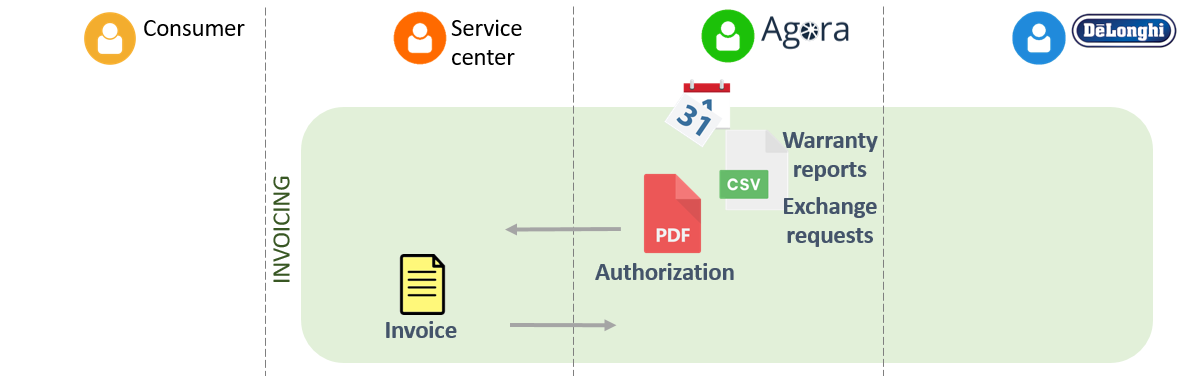 1.4.1 Integration with AgoraThe service center receives an email with the authorization, in PDF format, and the list, in CSV format, of all agreed replacements and warranty intervention reports by DèLonghi in the previous month. The service center, after creating the invoice in its aftersales software, sends the invoice reference to Agora.1.4.2 Sending reference of your invoiceTo communicate the details of the invoice to Agora, you need to: call the appropriate API by sending the invoice number and the authorization codeweb API [ /api/repair/createeinvoice ]. 1.5 Intervention status summary table2 General InstructionsAGORA APIs are a set of RESTful APIs designed to integrate AGORA functionalities with other aftersales softwares.2.1 AuthenticationAccess to the AGORA API is allowed through authentication. To authenticate you need API keys entered as a parameter in the request to the web service. The service center must request the KEY API by email to  support@agoraplus.com.2.2 EnvironmentsThere are two different environments, one dedicated to development and testing called "pre-production" and the other one representing the "production" environment. The two environments have their own URL and API KEY to access the web services.Pre-production environment url [ https://preprod-api.agoraplus.com ]Production environment url [ https://api.agoraplus.com ]2.3 Service RequestThe parameters needed to make a request are described below.2.3.1 API KeyThis is the parameter used for authentication to the web service. The parameter name is api_key and the value is different in the test and production environments for each service center.2.3.2 AcceptThis is the parameter used to indicate the MIME media type that the client is able to recognize and then accept. The parameter name is Accept and its value is application/json.2.3.3 Content typeThis is the parameter used to indicate the MIME media type used for the content of the request. Used for methods in POST and PUT. The parameter name is Content-Type and its value is application/json.2.3.4 ExampleGET /api/product/printmanufacturerproducts/19/01-01-2020/English HTTP/1.1Host: api.agoraplus.comapi_key: xxxxxxxxxxxxxxxxxxxxxxxAccept: application/jsonContent-Type: application/json2.4 Service Response2.4.1 Media TypeThe MIME media type used for the response content is application/json and the encoding used is UTF-8.2.4.2 Date / timestampThe standard used to indicate dates and timestamps is ISO 8601 and the format is YYYY-MM-JJThh: mm: ssZ2.4.3 HTTP Header - Status Codes2.4.4 Body Message - StructureAll the services have the same body message. This is the json structure:{"ResponseStatus": {},"IsValid": {},"ResponseMessage": {},"ResponseErrorMessage": {},"ResponseData": {}}2.4.4.1 ResponseStatusThis is an alphanumeric field that indicates the status of the response.Expected values:S: SuccessE: ErrorW: Warning2.4.4.2 IsValidThis is a boolean field that indicates the validity of the response.Expected values:True: the response doesn’t contain errorFalse: the response contains error2.4.4.3 ResponseMessageThis is string field that contains a summary message2.4.4.4 ResponseErrormessageThis is string field that contains an error message if the response is not valid2.4.4.5 ResponseDataThis is an Array that contains the response objects. This is the real content of the response.2.4.5 Example{"ResponseStatus": "S","IsValid": true,"ResponseMessage": "19656 created or updated products found since 01/01/2020","ResponseErrorMessage": null,"ResponseData": [  {}, {}, {}, ...]}3 API field description3.1 Technical documentationThe technical documentation relating to the REST API to be used is available through the Swagger interface.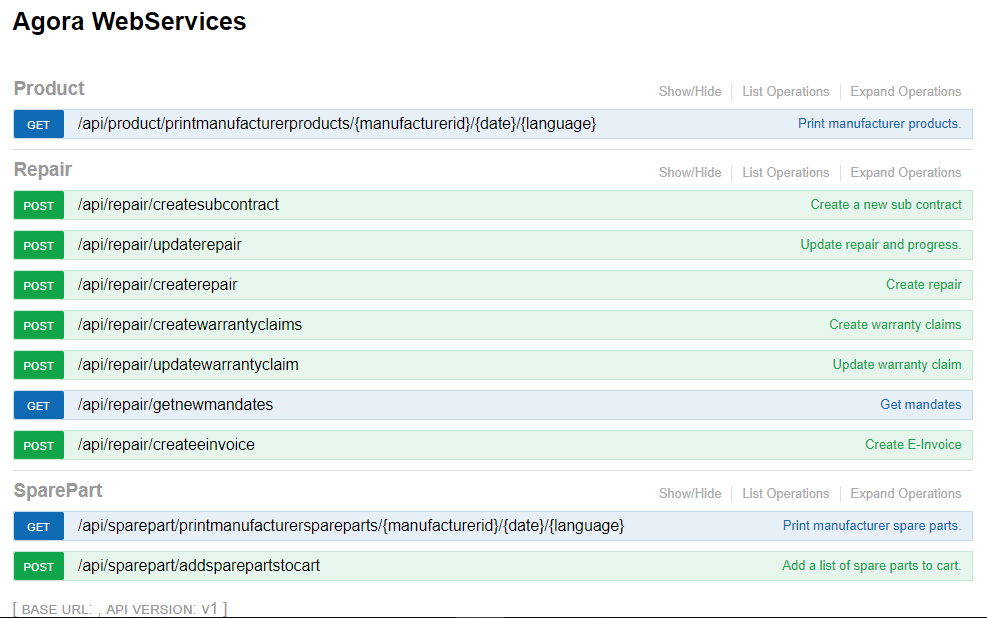 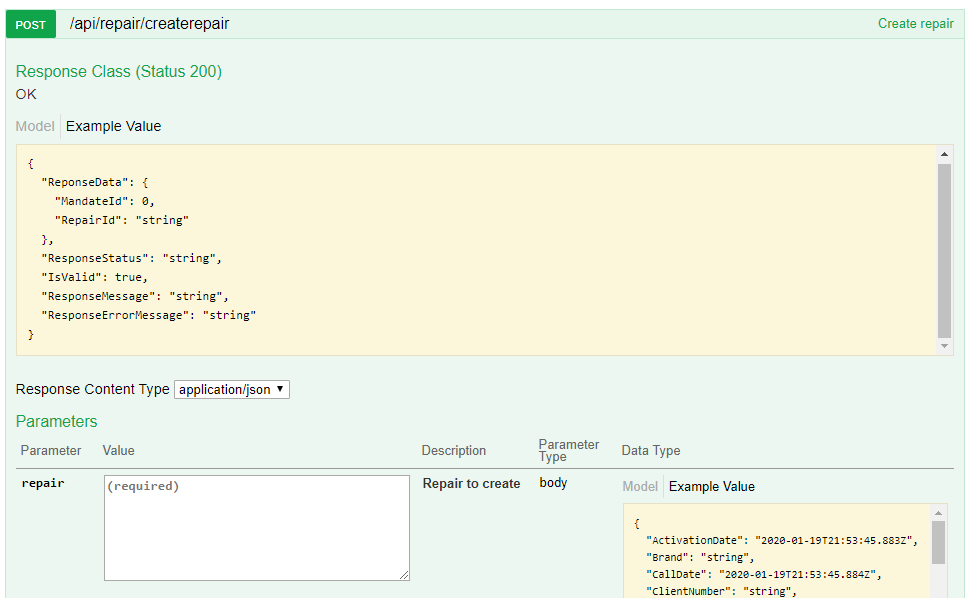 For the pre-production environment the technical documentation is available at [https://preprod-api.agoraplus.com]. For the production environment the technical documentation is available at [https://api.agoraplus.com]3.2 Repair file 3.2.1 POST – Creating  Repair fileThis is the service to create the Repair file Resource: /api/repair/createrepair?language={language}Parameterslanguage: see the technical documentation for the allowed valuesTechnical documentation:https://preprod-api.agoraplus.com/apidoc/ui/index#!/Repair/Repair_CreateRepair 3.2.1.1 Body requestThe red and blue fields are mandatory. The red fields are required by Agora and the blue ones are required by Delonghi{  "ActivationDate": "string", ( Acceptance Date, UTC format required:  YYYY-MM-DDTHH:mm:ss.sssZ ) "Brand": "string", ( Brand description , this value must be the BrandLabel available through the API printmanufacturerproducts)  "CallDate": "string", ( Acceptance Date, UTC format required:  YYYY-MM-DDTHH:mm:ss.sssZ )    "ClientNumber": "string", ( Service center Agora code )  "CommercialRef": "string", ( Product commercial code (TYPE))  "Consumer": {    "ConsumerInvoice": "integer”, [values: 0 (No))]    "Title": "integer”, [values: 1 (Mrs.), 2 (Ms.), 3 (Mr.), 4 (Company)]     "LastName": "string",    "FirstName": "string",    "Address1": "string",    "Address2": "string",    "Address3": "string",    "Zip": "string",    "Town": "string",    "Country": "integer”, ( ISO Code 3 chars )    "Phone": "string",    "PhoneType": "string",    "SMSCode": "string", ( Smartphone number)    "ProPhone": "string",    "Email": "string",    "Remarks": "string"  },  "ConsumerContract": "string", "Family": "string", ( Family Description, this value must be the FamilyLabel available through the API printmanufacturerproducts)  "GCPlusContract": "string",  "Intervention": {    "InterventionType": "integer” [values: 1 (Intervention under warranty)]    "FailureDescription": "string",    "IRISCondition": "string",    "IRISConditionEX": "string",    "IRISSymptom": "string",    "IRISSection": "string",    "IRISDefault": "string",    "DefaultCode": "string", ( Defect code )    "ReplaceRef": "string"  },  "ManufacturerId": "integer”, ( Manufacturer id )  "MissionOrder": "string", ( The aftersales repair file number or the manufacturer workorder number if the workorder dataflow has been implemented )   "OutOfWarAgreementNumber": "string",  "PurchaseDate": "string", ( UTC Format required: YYYY-MM-DDTHH:mm:ss.sssZ )  "ResellerCountry": "integer”, ( ISO Code 3 chars )  "ResellerName": "string",  "ResellerTown": "string",  "ResellerZip": "string",  "SerialNumber": "string", ( Product serial number )  "TechnicalRef": "string", ( Product technical code (SKU))  "TimeZoneId": "string" ( Time Zone ISO code of the service center country, example considering Italy "UTC+01:00" ) }3.2.2 POST – Updating Repair fileThis is the service to update the Repair fileResource: /api/repair/updaterepairTechnical documentation: https://preprod-api.agoraplus.com/apidoc/ui/index#!/Repair/Repair_UpdateRepair  3.2.2.1 Body requestThe red and blue fields are mandatory. The red fields are required by Agora and the blue ones are required by Delonghi{ "ManufacturerId": "integer”, ( Manufacturer id ) "MissionOrder": "string", (  The aftersales repair file number or the manufacturer workorder number if the workorder dataflow has been implemented  ) "NewConsumer": {      "BusinessPhoneNumber": "string",      "Civility": "string",      "Email": "string",      "FirstName": "string",      "LastName": "string",      "PhoneNumber": "string",      "PhoneType": "string",      "PostalAddress": {        "AddressLines": [ "string" ],        "City": "string",        "CountryIsoCode": "string",        "Zip": "string"      },      "SmsCode": "string"  ( Smartphone number)    },    "NewProductReference": {      "CommercialReference": "string", ( Product commercial code (TYPE))      "TechnicalReference": "string" ( Product technical code (SKU))    },    "Intervention": {	"DefaultCode": "string", ( Defect code )    },    "StateNatures":     [      		{       "Code": "string", ( Agora status code )       "Comment": "string",       "AppointmentNumber": "integer”, [values: 1]       "AppointmentDate": "string", (Status Date, UTC format required:  YYYY-MM-DDTHH:mm:ss.sssZ )       "AppointmentEndDate": "string", (Status Date, UTC format required:  YYYY-MM-DDTHH:mm:ss.sssZ )        "Parts":  ( Spare parts related to this status )                                     [                             	{            "Note": "string",            "OrderNumber": "string", ( Service center order number )            "Quantity": "integer”,            "Reference": "string"  ( Spare parts technical code (SKU))          	}         ]     	}    ],    "StatusCode": "string",    "Parts": (All spare parts involved in the repair )                  [	      	 {        "Note": "string",        "OrderNumber": "string",        "Quantity": "integer”,        "Reference": "string" ( Spare parts technical code (SKU))      	}    ]  }3.2.2.2 NoteThe Parts field, which represents an array of spare parts, is present in two places in the data structure to send with the UpdateRepair method:as an attribute of the MandateState -> StateNatures fieldas an attribute of the MandateState fieldIn the first point, must be specified the spare parts relating to the state you are sending.In the image below you can see how this information will be present and visible in the "History" section in Agora:3 spare parts sent with status 205 (Spare parts ordered), i.e. spare parts ordered3 spare parts sent with status 201 (Spare parts ordered and received), i.e. the spare parts received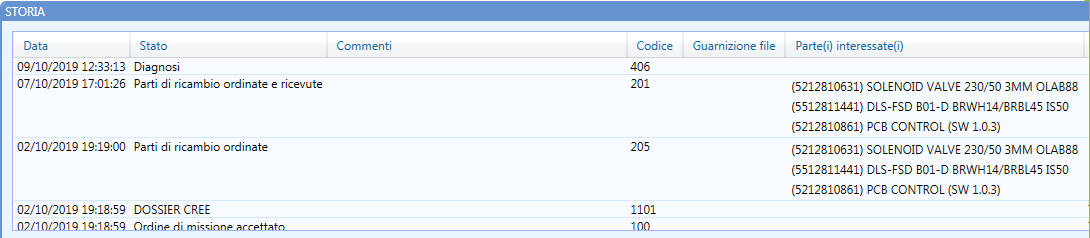 In the second point must be specified all the spare parts foreseen for the repair.In the image below you can see how this information will be present and visible in the "Articles" section in Agora: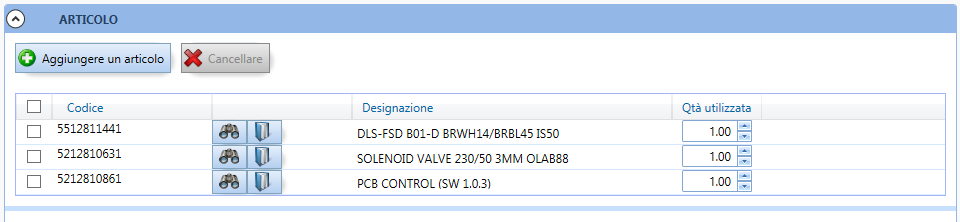 3.2.3 GET – Downloading Repair fileThis is the service to download the Repair file Resource: /api/repair/printrepairfilehistory?ordermission={ordermission}&manufacturerId={manufacturerId}Parameters:ordermission [string]: contains the aftersales repair file number or the manufacturer workorder number if the workorder dataflow has been implemented, it contains  manufacturerId [Integer]: Manufacturer identifierTechnical documentation:https://preprod-api.agoraplus.com/apidoc/ui/index#!/Repair/Repair_PrintRepairFileHistory3.2.3.1 ResponseData structureThe blue fields contain information about the product and consumer{    "AggreementNumber": string,    "CRMAccount": string,    "CallDate": string,    "ClaimId": integer,    "ClientCode": string,    "Comment": string,    "Consumer": {      "BusinessPhoneNumber": string,      "Civility": integer, (Consumer title: [values: 1 (Mrs.), 2 (Ms.), 3 (Mr.), 4 (Company)])      "ConsumerId": string,      "Email": string,      "FirstName": string,      "LastName": string,      "Latitude": null,      "Lng_Id": integer, (Consumer language LCID code ( ref. 4.9 Language LCID (Locale) Code ) )      "Longitude": null,      "PhoneNumber": string,      "PhoneType": string,      "PostalAddress": {        "Address1": string,        "Address2": string,        "Address3": string,        "City": string,        "Country": string, (Country ISO Code)        "StateProvinceCode": string,        "Zip": string      },      "SMSCode": string    },    "DefaultCode": string,    "DefaultCodeDes": string,    "Diagnostic": string,    "EndDate": string,    "FailureDescription": string,    "InterventionID": interger,    "IrisCondition": string,    "IrisConditionEx": string,    "IrisDefault": string,    "IrisFamilyCode": string,    "IrisRepair": string,    "IrisSection": string,    "IrisSymptom": string,    "LastStateNatureCode": string,    "ManufacturerID": integer,    "ObjectID": integer,  "OrderMission": string, (aftersales repair file number or the manufacturer workorder number if the workorder dataflow has been implemented)    "Parts": [    {        "OrderNumber": string,        "Quantity": integer,        "Reference": string,        "Label": string,        "IsOutOfManufacturerStock": boolean,        "Refunding": boolean,        "ToBeOrdered": boolean    }    ],    "Product": {      "Brand": string,      "CommercialReference": string,      "ContractNumber": string,      "Family": string,      "PurchaseDate": string,      "SerialNumber": string,      "TechnicalReference": string    },    "Reseller": {       "Name": string,       "PostalAddress": {        "Address1": string,        "Address2": string,        "Address3": string,        "City": string,        "Country": string,        "StateProvinceCode": string,        "Zip": string      }    },    "StartDate": string,    "StatesNatures": [      {        "AppointmentDate": string,        "AppointmentRank": string,        "AttachedFiles": [],        "Code": string,        "Comment": string,        "Label": string,        "Parts": [],        "StatusDate": string      }    ],    "StatusCode": string,    "StatusLabel": string,    "TimeZoneId": string,    "VersionID": string,    "WarrantyClaimStatus": string,    "WarrantyClaimStatusLabel": string,    "WorkDescription": string  }3.3 Warranty report3.3.1 POST – Creating Warranty reportThis is the service to create the Warranty reportResource: /api/repair/createwarrantyclaims?language={language}&transferIfValid={true/false}Parameters:language: see the technical documentation for the allowed valuestransferIfValid: specify to force the transfer of Warranty report if it is validTechnical documentation:https://preprod-api.agoraplus.com/apidoc/ui/index#!/Repair/Repair_CreateWarrantyClaims   3.3.1.1 Body requestThe red and blue fields are mandatory. The red fields are required by Agora and the blue ones are required by Delonghi.{      "ClaimType":       {      "ManufacturerId": "integer", ( Manufacturer Id )      "CommercialRef": "string", ( Product commercial code (TYPE))      "TechnicalRef": "string", ( Product technical code (SKU))      "SerialNumber": "string", ( Product serial number )      "PurchaseDate": "string", ( UTC Format required: YYYY-MM-DDTHH:mm:ss.sssZ )      "Name": "string", (Technician  name )      "ReportNumber": "string", ( Service center repair number )      "ProductStatus": "string", [values: S [under warranty]]      "OutOfWarAgreementNumber": "string",      "ConsumerContractNumber": "string",      "MissionOrderNumber": "string", ( Service center repair number )       "ExchangeAgreementNumber": "string",      "AgoraRegistrationNumber": "string",      "CounterOne": "integer",      "CounterTwo": "integer"      },    	      "ClaimDeliv": ( Service center )      {        		      "DeliveryMode": "integer",      		      "CustomerDeliveredCode": "string",      "Company": "string",      "Name": "string",      "Address1": "string",      "Address2": "string",      "Address3": "string",      "Zip": "string",      "City": "string",      "Country": "integer"      },   	      "ClaimResal":                     {      		      "CompanyName": "string",      		      "Zip": "string",     		      "City": "string",      		      "Country": "integer",      		      "DistributorFileNumber": "string"   	     },    	     "ClaimConso": ( Consumer )                   {      "Title": "integer", [values: 1 (Mrs.), 2 (Ms.), 3 (Mr.), 4 (Company)]      "LastName": "string",      "FirstName": "string",      "StreetNumber": "string",      "Address1": "string",      "Address2": "string",      "Address3": "string",      "Zip": "string",      "City": "string",      "Country": "integer", ( ISO code 3 chars )      "Phone": "string",      "Mobile": "string",      "Email": "string",      "ConsumerKey": "string" ( Consumer identification )    	    },    "ClaimInfos": ( Repair )    {       "IsInterventionAt48h": true,      "CallDate": "string", ( Acceptance Date, UTC format required:  YYYY-MM-DDTHH:mm:ss.sssZ )      "InterventionStartDateTime": "string",  ( UTC Format required: YYYY-MM-DDTHH:mm:ss.sssZ )  "InterventionEndDateTime": "string",  ( UTC Format required: YYYY-MM-DDTHH:mm:ss.sssZ )      "DefaultPartRef": "string",      "IRISCondition": "string",      "IRISConditionEX": "string",      "IRISSymptom": "string",      "IRISSection": "string",      "IRISDefault": "string",      "IRISRepair": "string",      "FailureDescription": "string",      "InterventionDescription": "string",       "ActionCode": "string",      "ActionPattern": "integer",      "DefaultCode": "string" ( Defect code ) 	     },   	     "ClaimLab": ( Labor )                   {      "OriginCode": "string", ( Labor code - see )      "LaborHours": "integer",      "LaborMinutes": "integer",      "LaborCost": "number",      "TravelKilometers": "integer",      "TravelCost": "number",      "OtherCosts": "number",      "OtherCostsDescription": "string",      "Currency": "string", [values: EUR (euro) ]      "Redirection": true    	     },  	     "ClaimParts": (All spare parts involved in the repair )                    [      	{        "PartReference": "string",  ( Spare parts technical code (SKU))        "Quantity": "integer",         "Comments": "string",        "BillNumber": "string"      	}     ]}3.3.1.2 NoteThe OriginCode field, which represents the labor code, must be indicated without prefix “ARTFACQ” but only the numeric part. ExampleLabor code “ARTFACQ060”"ClaimLab":               {"OriginCode": "060",….}3.3.2 POST – Updating Warranty reportThis is the service to update the Warranty reportResource:/api/repair/updatewarrantyclaim?warrantyClaimId={claimId}&language={language}&transferIfValid={true/false}Parameters:warrantyClaimId: must contain the AgoraID returned with API createWarrantyClaimlanguage: see the technical documentation for the allowed valuestransferIfValid: specify to force the transfer of Warranty report if it is validTechnical documentation: https://preprod-api.agoraplus.com/apidoc/ui/index#!/Repair/Repair_UpdateWarrantyClaim    3.3.2.1 Body RequestSee Section 3.3.1.1 Body request3.3.2.2 NoteSee Section 3.3.1.2 Note3.3.3 GET – Warranty reports listThis is the service to get the Warranty reportsResource: /api/repair/getwarrantyclaims?claimId={claimId}&claimCodeClient={claimCodeClient}&manufacturerId={manufacturerId}&modelTechnicalRef={modelTechnicalRef}&modelCommercialRef={modelCommercialRef}&searchDate={searchDate}&fromDate={fromDate}&toDate={toDate}Parameters:claimId [integer]: identifier in AgoraclaimCodeClient [string]: identifier from clientmanufacturerId [Integer]: Manufacturer identifiermodelTechnicalRef [string]: technical reference of productmodelCommercialRef [string]: commercial reference of productsearchDate [string]: search date filter for FromDate and ToDate fields. Possible values : CreationDate : creation date of warranty claim LastSentDate : last sent date to manufacturer LastBackDate : last back date from manufacturer LastValidDate : last valid date of warranty claimfromDate [date-time]: start date of the searchtoDate [date-time]: end date of the searchTechnical documentation:  https://preprod-api.agoraplus.com/apidoc/ui/index#!/Repair/Repair_GetWarrantyClaims    3.4 Invoice3.4.1 POST – Sending InvoiceThis is the service to send the pre authorization number and the service center invoice numberResource: /api/repair/createeinvoice?preInvoiceNumber={preInvoiceNumber}&customerInvoiceNumber={customerInvoiceNumber}Parameters:preInvoiceNumber: is the authorization number that service center receives by emailcustomerInvoiceNumber: is the invoice number created by the service centerTechnical documentation: https://preprod-api.agoraplus.com/apidoc/ui/index#!/Repair/Repair_CreateEInvoice 4 ResourcesThere are several REST API services to download the master data to use in the service center aftersales software.4.1 Products This is the service to get all the productResource: api/product/printmanufacturerproducts/{manufactuerId}/{date}/{language}Parameters:manufacturerId: contains the Manufactuer identifierdate: contains the searching start date and the required format is MM-DD-YYYYlanguage: see the technical documentation for the allowed valuesTechnical documentation: https://preprod-api.agoraplus.com/apidoc/ui/index#!/Product/Product_PrintProductsByManufacturer4.1.1 ResponseData - StructureManufacturerProductResponseData{BrandCode,BrandLabel,CommercialReference,Country,Family,FamilyLabel,Label,TechnicalReference}4.1.2 ExampleManufacturerProductResponseData{"BrandCode": "DELO","BrandLabel": "DELONGHI","CommercialReference": "XLN700","Country": null,"Family": "HHFCSC","FamilyLabel": "STICK CLEANER","Label": "*SCO INT DL XLN700 EX:1        GREY MET*","TechnicalReference": "0-021012"}4.2 Spare PartsThis is the service to get all the manufacturer's spare partsResource: /api/sparepart/printmanufacturerspareparts/{manufactuerId}/{date}/{language}Parameters:manufacturerId: contains the Manufactuer identifierdate: contains the searching start date and the required format is MM-DD-YYYYlanguage: see the technical documentation for the allowed valuesTechnical documentation: https://preprod-api.agoraplus.com/apidoc/ui/index#!/SparePart/SparePart_PrintSparePartsByManufacturer4.2.1 ResponseData - StructureManufacturerSparePartResponseData {CanBeOrdered, (this field is not used and contains NULL value)Currency, ExpiryDate,Label,PartReference,PartType,Price,PriceGroupCode, (this field is not used and contains NULL value)ReplaceReference, (this field is not used and contains NULL value)Status (this field is not used and contains NULL value)	}4.2.2 ExampleManufacturerSparePartResponseData{            "CanBeOrdered": null,            "Currency": "EUR",            "ExpiryDate": "31/12/9999",            "Label": "TP INT1 DL CTLA2103.BK      +BUN",            "PartReference": "0230020014",            "PartType": "Accessory",            "Price": 26.5800,            "PriceGroupCode": null,            "ReplaceReference": null,            "Status": null}4.3 Labor ratesThis is the service to get all the labor ratesResource: /api/repair/getwarrantylabourcost/{manufactuerId}Parameters:manufacturerId: contains the Manufactuer identifierTechnical documentation: https://preprod-api.agoraplus.com/apidoc/ui/index#!/Repair/Repair_GetWarrantyLabourCost4.3.1 ResponseData - StructureWarrantyLabourCostResponseData{Brand,CommercialReference,Cost,Currency,Family,IsForProductExchange,LaborCode}4.3.2 ExampleWarrantyLabourCostResponseData{"Brand": "ARTE","CommercialReference": "002030","Cost": "5,50","Currency": "EUR","Family": "HHATKM","IsForProductExchange": false,"LabourCode": "ARTFACQ541"}4.4 Defect codesThis is the service to get all the defect codesResource: /api/repair/printdefectcodes?manufacturerID={manufactuerId}&language={language}Parameters:manufacturerId: contains the Manufactuer identifierlanguage: see the technical documentation for the allowed valuesTechnical documentation: http://preprod-api.agoraplus.com/apidoc/ui/index#!/Repair/Repair_PrintDefectCodes4.4.1 ResponseData - StructureDefectCodesResponseData{	DefectCode,Description,FamilyCode}4.4.2 ExampleDefectCodesResponseData{"DefectCode": "104","Description": "Leakage water/liquid - Repair without replacement","FamilyCode": "921U"}4.5 Bill of material - Step 1You need to call two web services to get the bill of material. With this first web service you get the key to use in the second one.Resource: api/product/searchproductbyref/{manufacturerId}/{keyword}/{countrycode}Parameters:manufacturerId: contains the Manufactuer identifierkeyword: specify the technical reference, if you want to get a specific product. Specify the commercial reference if you want to get all the products belonging to that commercial reference.countrycode: contains the numeric ISO code (3 digits) of the countryTechnical documentation: https://preprod-api.agoraplus.com/apidoc/ui/index#!/...4.5.1 ResponseData - StructureListProductDTO{	ManufacturerId,BrandLabel,Description,Refcom,Reftech,AGORAProductKey
}4.5.2 ExampleListProductDTO{"ManufacturerId": 19,            	"BrandLabel": "DELONGHI",            	"Description": "*MC FR DL ECAM23.210.B    +WELCOME PACK*",            	"Refcom": "ECAM23.210.B",            	"Reftech": "R132213000",            	"AGORAProductKey": "X3ITlzr2JpoAwCUve8P4sQ%3d%3d"}4.6 Bill of material - Step 2In this second web service you have to use the key will be parameter to use in the second  service to get the bill of materialResource:api/product/printbomdata?AGORAProductKey={AGORAProductKey}Parameters:AGORAProductKey: is the key obtained with the web service described in the previous paragraph ( ref. 4.5 Bill of material - Step 1 ) Technical documentation:https://preprod-api.agoraplus.com/apidoc/ui/index#!/...4.6.1 ResponseData - StructureListPartsDTO{{PartRef,Description,Quantity},{PartRef,Description,Quantity},{...}
}4.6.2 ExampleListPartsDTO {{"PartRef": "5313272551","Description": "BOILER SPECIMENT NATURAL (PA6) E","Quantity": 1.000},{"PartRef": "7313260931","Description": "ASSY TANK WATER EC230","Quantity": 1.000},{…}}4.7 CSV file (list of accepted warranty report) The array below is a description of the columns which are in the CSV file sent by email to the service partner once a month with the pre-invoice.Important: the CSV is an extract of all warranty reports related to the pre-invoice. As one warranty report can contain several spare part references used for the repair please consider that for 1 warranty report, the CSV file will contain as many lines as spare part references used.4.8 Manufacturer’s ID list4.9  Language LCID (Locale) CodePlease refer to the following page [ https://learn.microsoft.com/en-us/openspecs/office_standards/ms-oe376/6c085406-a698-4e12-9d4d-c3b0ee3dbc4a ]VersionDateChangesEditor1.020/01/2019 First versionDèLonghi1.129/06/2020 Added chapter 4 RisorseDèLonghi1.201/09/2020Updated nomenclatureDèLonghi1.314/09/2020Added exchange processDèLonghi1.423/09/2020Removed “IRISDefault” field in the method “createRepair”DèLonghi1.501/10/2020Added paragraphs:1.1.5 Closing a Repair file without warranty intervention1.1.6 Closing a Repair file created by mistake1.2.4.1 Summary table of the Warranty report status returned by the APIUpdated paragraphs:1.3 Replacement management1.5 Intervention status summary table- Updated description  “Family” field in chapter 3.2.1.2 Body request- Updated “searchproductbyref” method name in chapter 4.5 Bill of material - Step 1DèLonghi 1.618/03/2021  Added mandatory “DefaultCode” field  in the methods “createRepair” and “updateRepair” DèLonghi1.722/04/2021Added paragraphs:3.3.1.2 Note3.3.2.2 NoteDèLonghi1.819/11/2021Removed value "3 (Exchange request under warranty)" in the "InterventionType" field present in the "createRepair" methodDèLonghi1.901/07/2022Updated the reference to Manufacturer ID from constant to variableUpdated paragraphs:1.1.5 Closing a Repair file without warranty intervention1.1.6 Closing a Repair file created by mistake1.3.4 Evaluating an Exchange request3.2.1.2 Body request3.2.2.1 Body request3.3.1.1 Body request3.3.3 GET – Warranty reports list4.1 Products4.2 Spare Parts4.3 Labor rates4.4 Defect codes4.5 Bill of material - Step 1Added paragraphs:4.8 Manufacturer’s ID listDèLonghi2.024/10/2022Added the Work order data flow and its integration with the Repair file.The meaning of the MissionOrder field has been updatedAdded paragraphs:1.0 Work order management (optional)1.0.1 Work order work cycle analysis1.0.1.1 Created1.0.1.2 Assigned1.0.1.3 Accepted1.0.1.4 Refused1.0.2 Work order cycle analysis in Agora1.0.2.1 New1.0.2.2 Assigned1.0.2.3 Accepted1.0.2.4 Refused1.0.3 Accepting a work order1.0.4 Refusing a work order3.2.3 GET – Downloading Repair file3.2.3.1 ResponseData structure4.9 Language LCID (Locale) CodeUpdated paragraphs:1.1.3 Creating a Repair file1.1.7 Downloading a Repair file3.3.1.1 Body request3.3.2.1 Body RequestDèLonghiState CodeState DescriptionNOTVALIDThe Warranty report is not valid and consequently the transfer to Dèlonghi cannot be in progressVALIDThe Warranty report is valid and consequently the transfer to Dèlonghi may be in progress if the value of the transferIfValid parameter was set as true in the latest submission to AgoraNOTCONFORMThe Warranty report , transferred to DèLonghi, has been rejected as non-compliant CLOSEDACCEPTEDThe Warranty report , transferred to DèLonghi, is accepted and closedRepair (service center)Repair file (Agora)Repair file (Agora)Repair file (Agora)Repair file (Agora)StateIntervention under warrantyIntervention under warrantyReplacementReplacementStateState codeState codeOpening100 set by Agora automatically100 set by Agora automaticallyAcceptance405sent by the service center405sent by the service centerInspection406sent by the service center406sent by the service centerSpare parts ordered205sent by the service center--Spare parts received201sent by the service center--Intervention completed305sent by the service center--N/A601set by Agora automatically--Product delivered602sent by the service center602sent by the service centerExchange request--302set by Agora automaticallyClosure with replacement--910sent by the service centerCodeDescriptionNote200OK The request is OK 400 Bad RequestBad request: the request is incomplete or its structure is invalid.401UnauthorizedNot allowed: the authentication information that was sent is either missing or invalid. Authentication is to be fixed.403ForbiddenForbidden: authentication is valid, but you do not have enough privileges. The user is not granted to access to the requested resources. This status is also returned for all requests from a locked user account.404Not found No results match your request405Method Not AllowedMethod Not Allowed: The HTTP method is not supported for this resource.500Internal Server ErrorInternal server error: used to indicate that there has been a server-side processing failure.503Service UnavailableService Not Available: try again later. The API sends this code when the systems on which it depends are stopped or react slowly.ColumnDescriptionindexIndex of the lineordernbagoraAGORA warranty report numbercreationdateWarranty report creation dateclientnumberManufacturer custormer numbertypeObsoleteusernameAGORA user accountordernbclientAftersales repair file numberassignmentnumberWork order numberorderpersonTechnician who's created the warranty reporttechnicalrefProduct commercial refrencecommercialrefProduct technical referencemanufacturingdateProduct Manufacturing dateTypestatusObsoletenumberObsoleteConsotitleConsumer civilityConsofirstnameConsumer firstnameConsoLastNameConsumer lastnameConsoStreetNumberConsumer street numberConsoAddress1Consumer address 1ConsoAddress2Consumer address 2ConsoAddress3Consumer address 3ConsoZipConsumer postal codeConsoCityConsumer cityConsostateConsumer state ConsoisocountrycodeConsumer ISO country code (3 digits)ConsophoneConsumer phoneConsomobileConsumer mobile phoneConsoemailConsumer emailResisunknownObsoleteResnameDealer nameReszipcodeDealer postal codeRescityDealer cityResstateDealer stateResisocountrycodeDealer ISO country code (3 digits)ResdistributorreferenceDelear workorder numberpurchasedateProduct purchase datestartdateRepair start dateenddateRepair end datesourceObsoleteaddcostsdescriptionAdditional cost descriptionaddcostsamountAdditional cost amountaddcostscurrencyAdditional cost currencyiriscodeRepair IRIS CodeirispartSpare part at the origin of the failureirisreplaceagreementnumberManufacturer exchange agreement numberbreakdown characteristicsBreakdown descriptionpartlineIndex of the part in the filepartrefSpare part reference used for the repairpartquantityQauntity of spare part usedpartinvoicenumberSpare part invoice/order numberpartcommentSpare part commentPriceCodeSpare part price codedeliverymodeObsoletedeliveryclientcodeObsoletedeliverycompanyObsoletedeliverynameObsoletedeliveryaddress1Obsoletedeliveryaddress2Obsoletedeliveryaddress3ObsoletedeliveryzipcodeObsoletedeliverycityObsoletedeliverystateObsoletedeliveryisocountrycodeObsoletedeliveryphoneeObsoletedeliveryemaileObsoletepricenetSpare part unit pricePricecurrencycodeSpare part currencywarrantyfixedpriceLabor costwarrantycurrencycodeLabor currencyCountryManufacturer IdEuropean country19American country19African country19Asian country34Oceanic country34